San Diego Human Resources Forum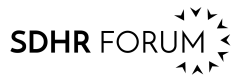 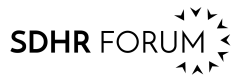 2022 “HR Rising Star” Nomination ApplicationThe San Diego Human Resources Forum (SDHRF) HR Rockstar of the Year Award is presented annually. The Award recognizes an HR professional who has exemplified excellence in a specific area of strategic Human Resources and who is otherwise an outstanding individual within the HR community in San Diego County.The Nomination ProcessSDHRF will request nominations of individual human resources professionals from the San Diego community for consideration. The Selection Committee consists of highly regarded senior business and human resources leaders in San Diego County. Using a criteria-driven evaluation process the Selection Committee will narrow the nominees down to the finalists, and will interview the finalists’ CEO or Key Executive Leader. Through providing a well-rounded assessment of each finalist, the Selection Committee can identify the most qualified HR professional to receive the HR Rockstar of the Year Award.EligibilityMust be actively employed as an HR professional in his/her organization.Must have been within his/her current role at the current organization for a minimum of one year.Must live in San Diego and be involved with the San Diego HR community for a minimum of one year.Past winners of the Award are ineligible.Only one nomination per company per year will be accepted. CriteriaNominees for the HR Rockstar of the Year Award will have made a significant impact in their current role and community through exceptional performance, outstanding dedication, competence, and excellent service to their team and company, as demonstrated by the following:Engages, inspires and has a positive impact on the HR function and organizationContributes proactive and innovative ideas to the HR teamThinks outside the box for solutionsDisplays emerging leadership skillsPassion for professional development and continued educationDisplays integrity in all they doRequired MaterialsCompleted Nomination ApplicationResume & HeadshotOne letter of recommendation written by the nominee’s direct supervisor AND/OR a 10-minute recorded phone interview conducted by the Chair of the Selection Committee with the nominee’s direct supervisor. Any essential documents that showcase the nominee’s impact throughout his/her career as an HR Professional. This may include but is not limited to: awards, volunteer work, community outreach programs, etc.Application DeadlineThe deadline for application submission is August 31, 2022. All applications must be submitted to SDHR Forum’s Selection Committee at eoy@sdhrforum.com Note: Applications submitted by the individual pursuing nomination will not be considered without the support of his/her executive leadership.Nominee InformationFull Name: Title:		# Of Years with Title: Certification(s) Held:  Direct Phone Number: Email Address: LinkedIn URL: Other Social Media Usernames: Does the Nominee have an assistant? If yes, please provide contact info: Employer InformationNominee’s Employer: Employer Address: Employer Website: Employer Description: QuestionnairePlease provide a brief biography of the Nominee:Is the Nominee involved with San Diego HR Forum? If so, please list/describe any positions and/or activities that the Nominee has participated in:Please list other activities, such as civic or professional associations or leadership positions, in which the Nominee is involved with:In what ways does the Nominee influence those around them to better their team, organization, and community?Please describe the Nominee’s accomplishments over the year in a specific area of HR Excellence that makes them a strong candidate for this recognition. Performance indicators below are provided to act as an aid in developing your response: You may choose to use these items or not: Describe a challenge the Nominee has overcome and executed exceptionally well. List an innovative program initiated by the Nominee and the positive impact the program has had on the business. In what ways has the Nominee made a positive impact on the HR function and organization? How has the nominee demonstrated leadership excellence within the HR function?What makes this nominee stand out?